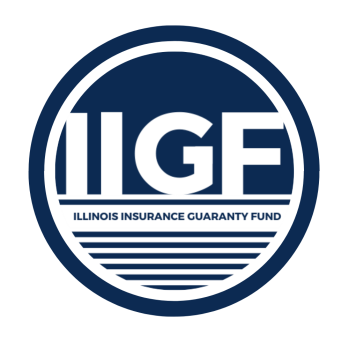 UNEARNED PREMIUM FORMLiquidated Company: 											Insured’s Name	:											Policy Number 	:											(Please furnish a copy of the Declaration Page of your policy) Agent’s Name	:											Policy Period	:											Date Policy Cancelled:											Amount of Policy Premium:											(Attach proof of prem payment, e.g., cancelled bank check (statement), credit card receipt, etc.)Did you already receive an unearned premium payment on this policy that your agent used to lower the cost of your replacement insurance policy?  								Was your policy premium paid by you a finance company?  ____	______________________________	Name of the finance company (leave blank if not applicable) 						 	The undersigned hereby submits this proof of UEP claim to IIGF for unearned premium payment.Date:  							________________________										            1st Named Insured’s Signature								_____					______       2nd Named Insured’s SignatureInsured’s Street Address									 Insured’s City, State, Zip Code									 Insured’s Telephone NumberThis original Proof of Claim for UEP form must be signed in ink and also returned to IIGF.